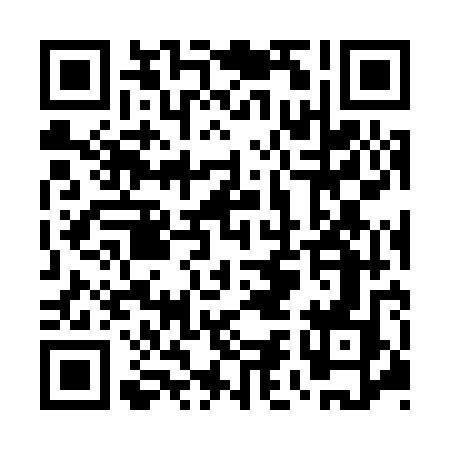 Prayer times for Bad Gleichenberg, AustriaWed 1 May 2024 - Fri 31 May 2024High Latitude Method: Angle Based RulePrayer Calculation Method: Muslim World LeagueAsar Calculation Method: ShafiPrayer times provided by https://www.salahtimes.comDateDayFajrSunriseDhuhrAsrMaghribIsha1Wed3:365:4112:534:528:0710:032Thu3:345:3912:534:528:0810:053Fri3:315:3812:534:538:1010:084Sat3:295:3612:534:538:1110:105Sun3:265:3512:534:548:1210:126Mon3:245:3312:534:548:1410:147Tue3:215:3212:534:558:1510:168Wed3:195:3012:534:558:1610:189Thu3:175:2912:534:568:1810:2110Fri3:145:2712:534:568:1910:2311Sat3:125:2612:534:568:2010:2512Sun3:095:2512:534:578:2110:2713Mon3:075:2412:534:578:2310:3014Tue3:055:2212:534:588:2410:3215Wed3:025:2112:534:588:2510:3416Thu3:005:2012:534:598:2610:3617Fri2:575:1912:534:598:2810:3818Sat2:555:1812:535:008:2910:4119Sun2:535:1612:535:008:3010:4320Mon2:515:1512:535:018:3110:4521Tue2:485:1412:535:018:3210:4722Wed2:465:1312:535:018:3310:4923Thu2:445:1212:535:028:3410:5124Fri2:425:1212:535:028:3610:5425Sat2:405:1112:535:038:3710:5626Sun2:375:1012:545:038:3810:5827Mon2:365:0912:545:038:3911:0028Tue2:365:0812:545:048:4011:0229Wed2:355:0812:545:048:4111:0430Thu2:355:0712:545:058:4211:0531Fri2:355:0612:545:058:4311:05